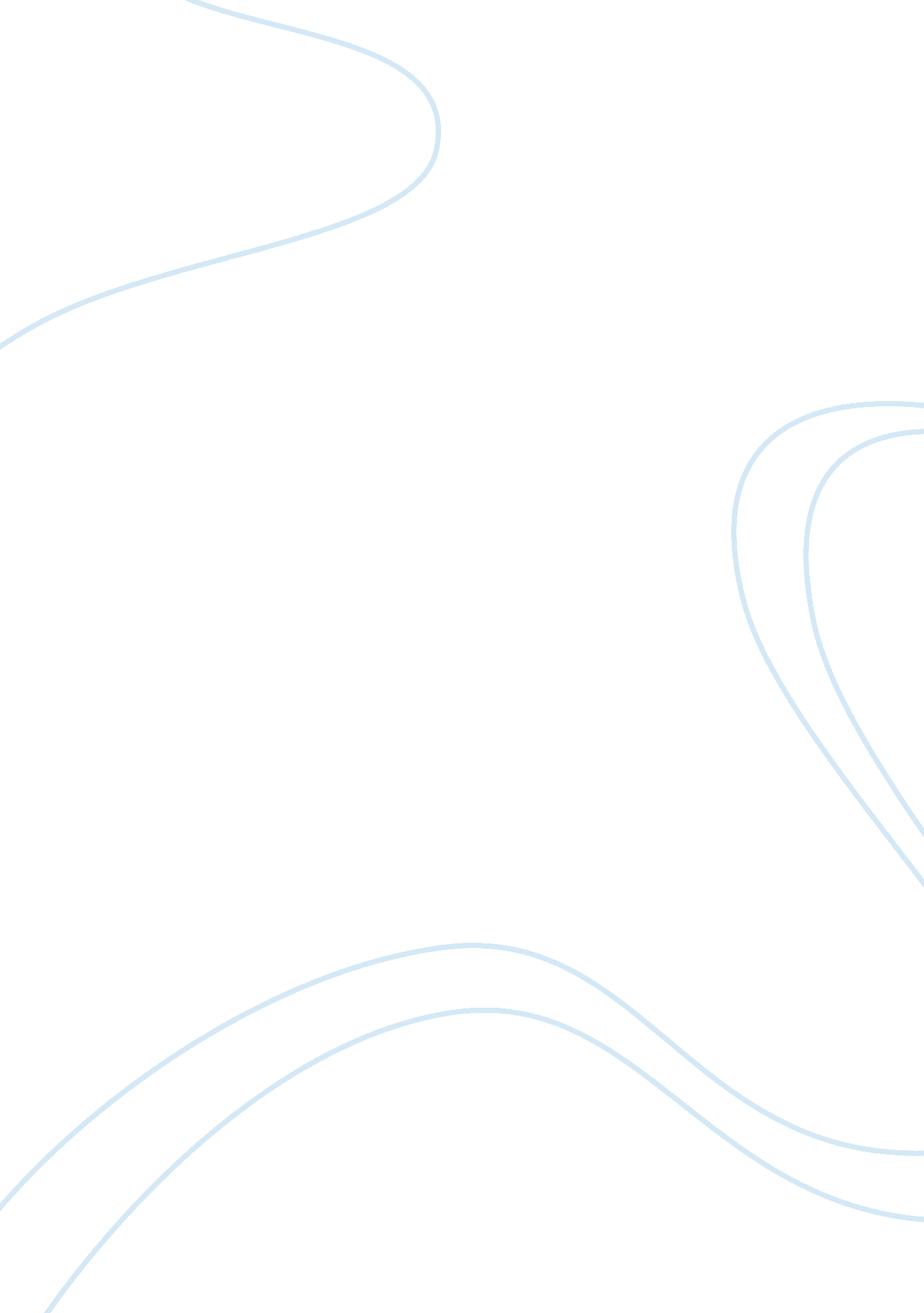 Corrigendum: focused ultrasound improves nk-92mi cells infiltration into tumorsHealth & Medicine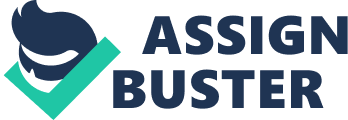 A Corrigendum on 
Focused Ultrasound Improves NK-92MI Cells Infiltration Into Tumors. Yang C, Du M, Yan F and Chen Z (2019) Front. Pharmacol. 10: 326. doi: 10. 3389/fphar. 2019. 00326 In the original article, the name of one author was missed in the reference for “ Ponzetta, A., Sciume, G., Benigni, G., Antonangeli, F., Morrone, S., and Santoni, A. (2013). CX3CR1 regulates the maintenance of KLRG1+ NK cells into the bone marrow by promoting their entry into circulation. J. Immunol. 191, 5684–5694. doi: 10. 4049/jimmunol. 1300090.” It should be “ Ponzetta, A., Sciume, G., Benigni, G., Antonangeli, F., Morrone, S., Santoni, A., et al. (2013). CX3CR1 regulates the maintenance of KLRG1+ NK cells into the bone marrow by promoting their entry into circulation. J. Immunol . 191, 5684–5694. doi: 10. 4049/jimmunol. 1300090.” The authors apologize for this error and state that this does not change the scientific conclusions of the article in any way. The original article has been updated. 